Graphing boxplot in TI-nspirehttps://mathbits.com/MathBits/TINSection/Statistics1/BoxWhisker.html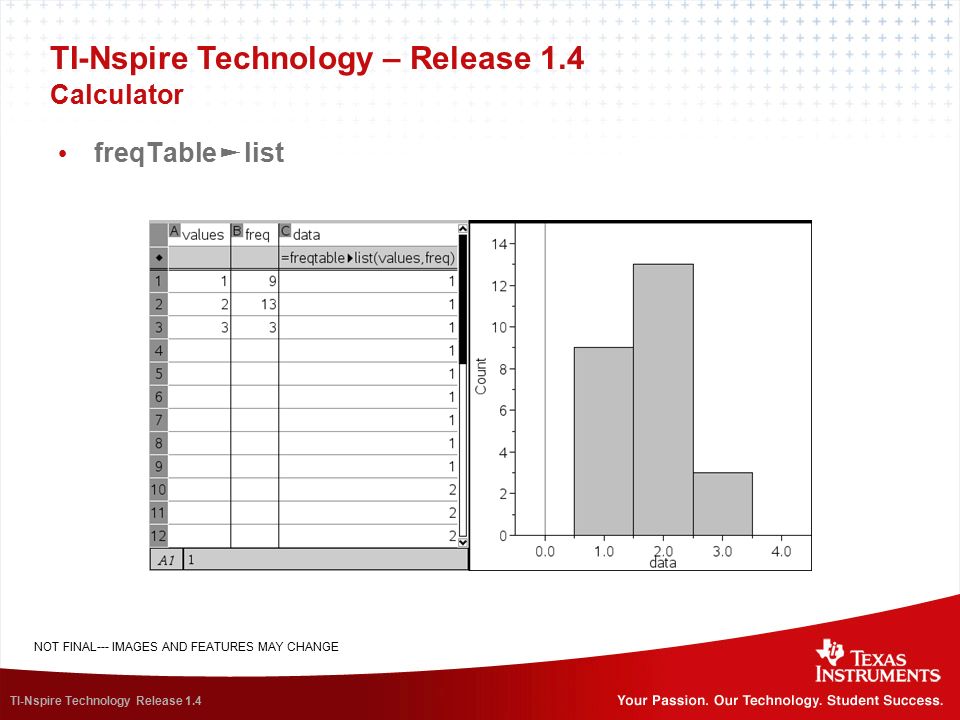 